K4 – DMilí studenti,Pokračujete v odpovídání na otázky, týkající se nacistické propagandy. Posílám vám navíc pracovní listy, které mi nemusíte odesílat zpět, ale pročtěte si je, prohlédněte si fotky, pokuste se některá cvičení vyplnit a při příští hodině ústní se k tomu vrátíme.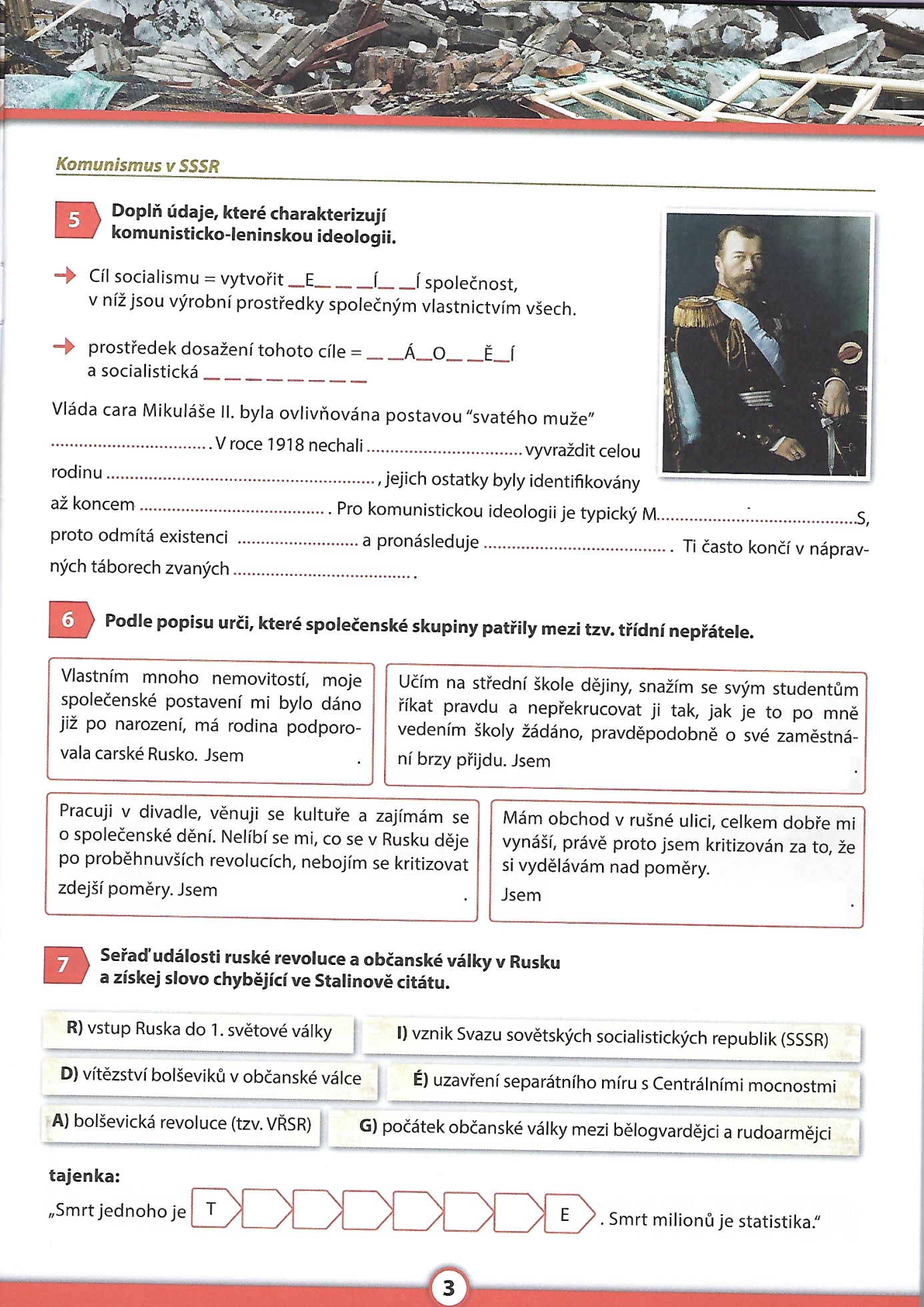 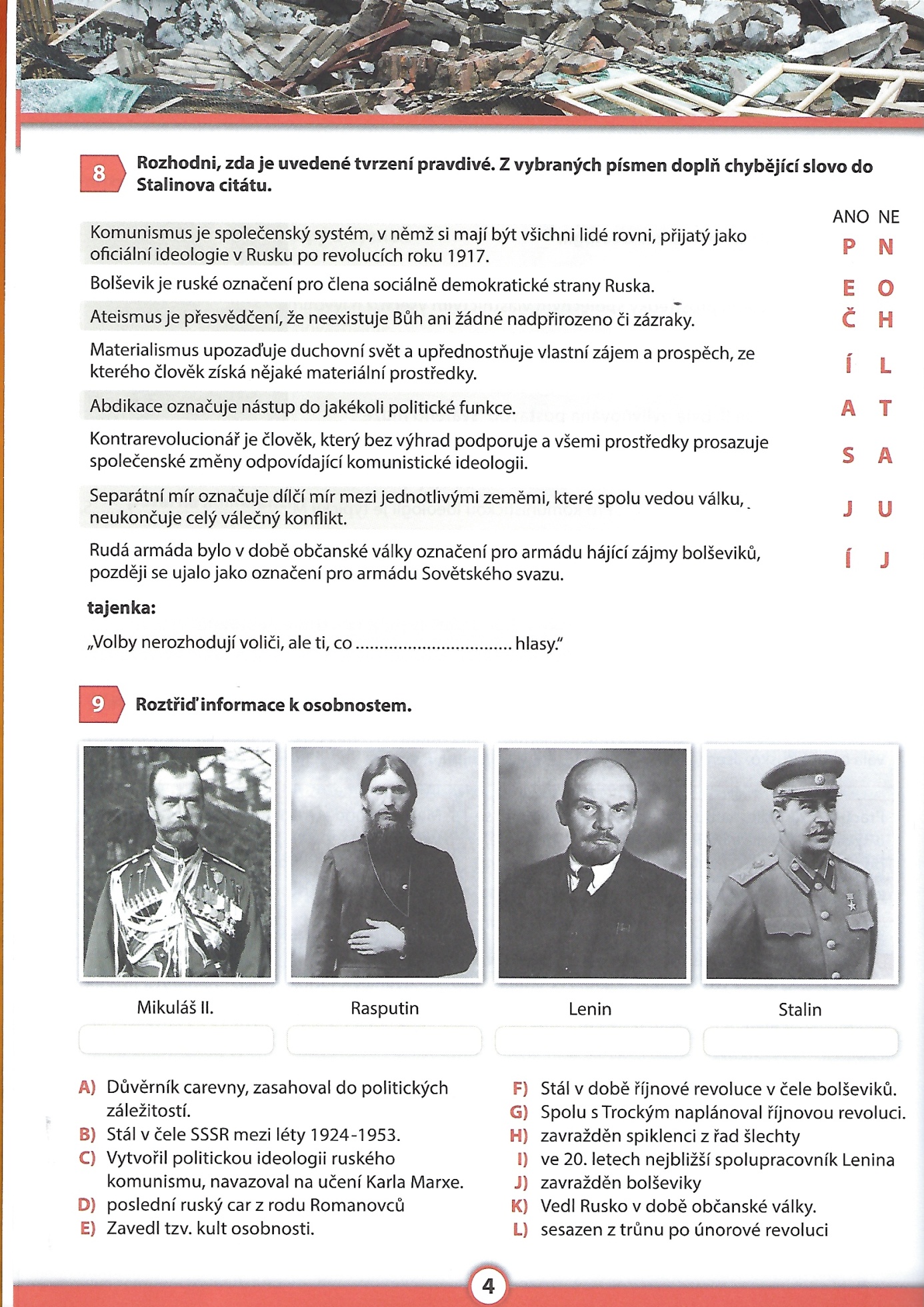 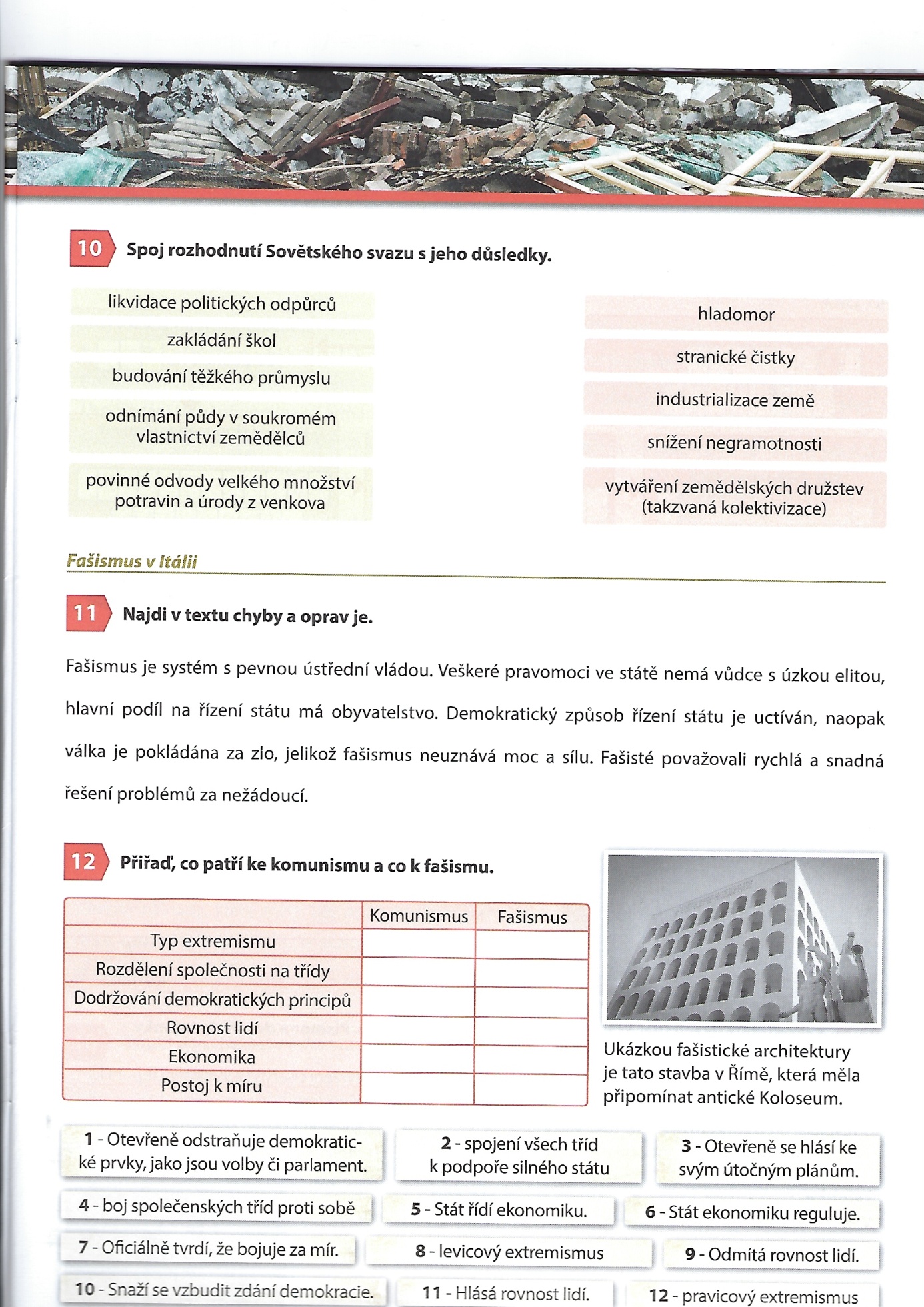 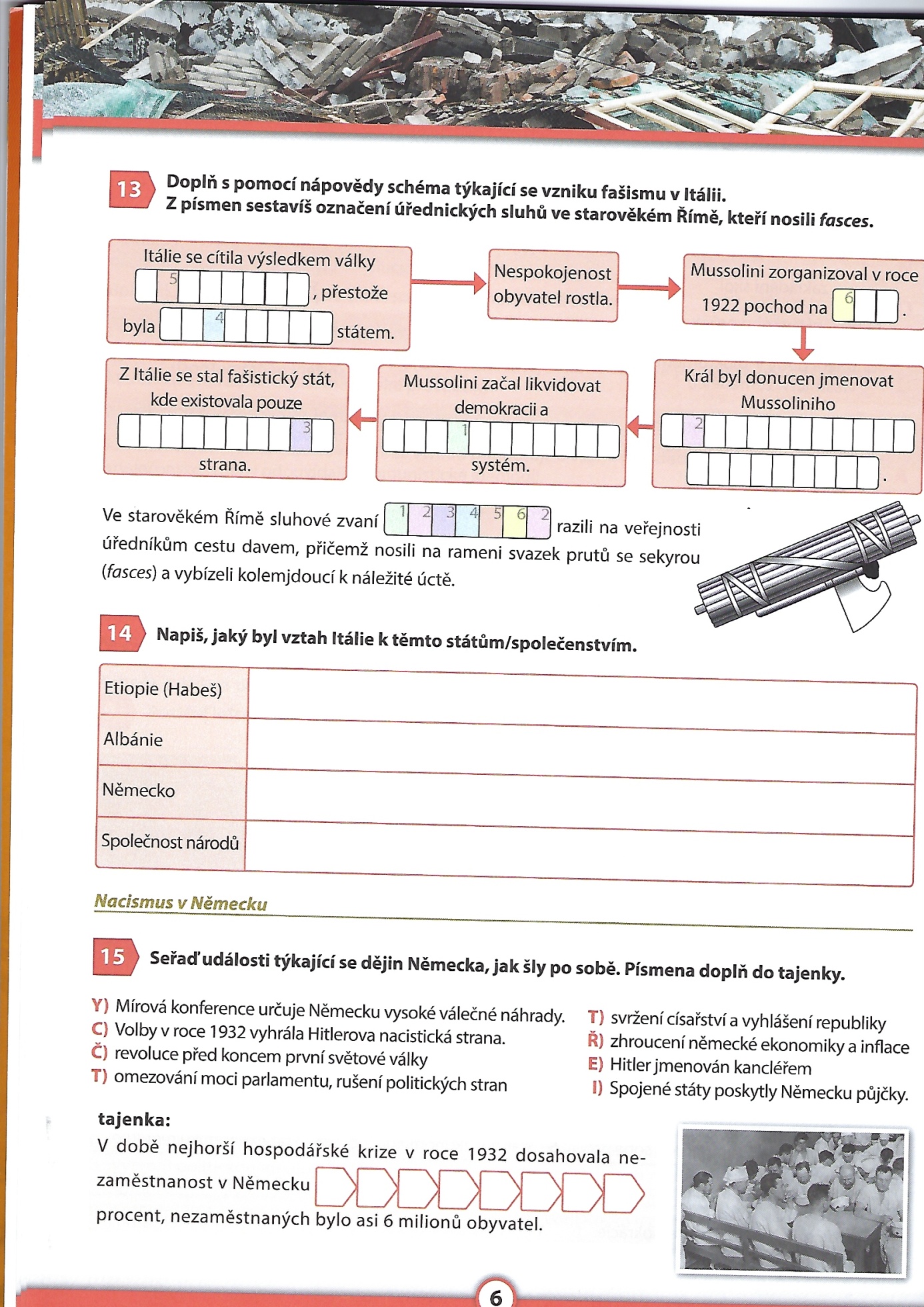 